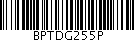 Nr.: 148010/07.04.2015FURNIZARE INFORMAŢII EXTINSE
Către
DANIEL BEFU - JURNALIST 
Referitor la solicitarea dumneavoastră înregistrată la Oficiul Naţional al Registrului Comerţului sub nr. 148010 din data  07.04.2015 vă comunicăm că,  în prezent IURCU ANGELA  născută  la data de 05.05.1971 nu deţine, calități/funcții în cadrul profesioniştilor înregistraţi în registrul comerțului central computerizat.IURCU VITALIE  născut  la data de 02.02.1972 deţine, calități/funcții în cadrul profesionistului înregistrat în registrul comerțului central computerizat cu datele de mai jos.HELLIS & PARTNERS IMOBILIARE SRL
INFORMAŢII DE IDENTIFICARENumăr de ordine în Registrul Comerţului: J40/4102/2013, atribuit în data de 28.03.2013Cod unic de înregistrare: 31430881Certificat de înregistrare: B2760258, emis pe data de 24.05.2013 si eliberat la data 27.05.2013Adresă sediu social: Bucureşti Sectorul 6, Strada PRECIZIEI, Nr. 34, CORP C13, BIROUL 1Stare firmă: funcţiuneForma de organizare: societate cu raspundere limitataData ultimei înregistrări în registrul comerţului: 23.05.2013Durată: nelimitată; SEDIU SOCIALAct sediu: Contract de vânzare cumpărare, nr. 833 din data 16.05.2013Durata sediului:nelimitat.CAPITAL SOCIALCapital social subscris: 10000 RON , integral vărsatEchivalent EUR capital social: 1Participare străină: 4625.0Participare străină in RON: 4625.0Număr părţi sociale: 400Valoarea unei părţi sociale: 25 RON NATURĂ CAPITALprivat (autohton + străin)ASOCIAŢI PERSOANE JURIDICENu există înregistrări.
ASOCIAŢI PERSOANE FIZICEFRUNZE VITALIECalitate: asociatCetăţenie: românăData şi locul naşterii: 23.06.1977, CUCURUZENI, MoldovaSex: masculinAport la capital: 750 RON Aport vărsat total: 750 RON Aport vărsat în  RON : 750 RON Număr parţi sociale: 30Cota de participare la beneficii şi pierderi: 7.5% / 7.5%IURCU VITALIECalitate: asociatCetăţenie: românăData şi locul naşterii: 02.02.1972, ORHEI, MoldovaSex: masculinAport la capital: 9250 RON Echivalent EUR capital social: 1Aport vărsat total: 9250 RON Aport vărsat în  RON : 9250 RON Număr parţi sociale: 370Cota de participare la beneficii şi pierderi: 92.5% / 92.5%REPREZENTANT acţionar/asociat/membru (PERSOANĂ JURIDICĂ)Nu există înregistrări.
REPREZENTANT acţionar/asociat/membru (PERSOANĂ FIZICĂ)Nu există înregistrări.
Persoane împuternicite (PERSOANE FIZICE)FRUNZE VITALIECalitate: administratorFuncţie: nespecificataCetăţenie: românăSex: masculinData şi locul naşterii: 23.06.1977, CUCURUZENI, MoldovaPuteri: DEPLINEData numirii: 18.03.2013Durată mandat: nelimitatăDată depunere specimen semnătură: 25.03.2013Temei legal: conf. Legii  nr.31/1990Persoane împuternicite (PERSOANE JURIDICE)Nu există înregistrări.
Administratori judiciari / Lichidatori judiciari/ Lichidatori (PERSOANE JURIDICE)Nu există înregistrări.
CURATOR / CURATOR SPECIALNu există înregistrări.
Cenzori / Auditori PERSOANE JURIDICENu există înregistrări.
Cenzori / Auditori PERSOANE FIZICENu există înregistrări.
Activitatea principalăDomeniul de activitate principal: conform codificarii (Ordin 337/2007) Rev. Caen (2)6820 - Închirierea şi subînchirierea bunurilor imobiliare proprii sau închiriate                                                                                                                               Activităţi secundareActivităţile secundare: conform codificarii (Ordin 337/2007) Rev. Caen (2)0111 - Cultivarea cerealelor (exclusiv orez), plantelor leguminoase şi a plantelor producătoare de seminţe oleaginoase0112 - Cultivarea orezului0113 - Cultivarea legumelor şi a pepenilor, a rădăcinoaselor şi tuberculilor0114 - Cultivarea trestiei de zahăr0115 - Cultivarea tutunului0116 - Cultivarea plantelor pentru fibre textile0119 - Cultivarea altor plante din culturi nepermanente0121 - Cultivarea strugurilor0122 - Cultivarea fructelor tropicale şi subtropicale0123 - Cultivarea fructelor citrice0124 - Cultivarea fructelor seminţoase şi sâmburoase0125 - Cultivarea fructelor arbuştilor fructiferi, căpşunilor, nuciferilor şi a altor pomi fructiferi0126 - Cultivarea fructelor oleaginoase0127 - Cultivarea plantelor pentru prepararea băuturilor0128 - Cultivarea condimentelor, plantelor aromatice, medicinale şi a plantelor de uz farmaceutic0129 - Cultivarea altor plante permanente0130 - Cultivarea plantelor pentru înmulţire0141 - Creşterea bovinelor de lapte0142 - Creşterea altor bovine0143 - Creşterea cailor şi a altor cabaline0144 - Creşterea cămilelor şi a camelidelor0145 - Creşterea ovinelor şi caprinelor0146 - Creşterea porcinelor0147 - Creşterea păsărilor0149 - Creşterea altor animale0150 - Activităţi în ferme mixte (cultura vegetală combinată cu creşterea animalelor)0161 - Activităţi auxiliare pentru producţia vegetală0162 - Activităţi auxiliare pentru creşterea animalelor0163 - Activităţi după recoltare0164 - Pregătirea seminţelor0170 - Vânătoare,capturarea cu capcane a vânatului şi activităţi de servicii anexe vânătorii0210 - Silvicultură şi alte activităţi forestiere0220 - Exploatarea forestieră0230 - Colectarea produselor forestiere nelemnoase din flora spontană0240 - Activităţi de servicii anexe silviculturii0311 - Pescuitul maritim0312 - Pescuitul în ape dulci0321 - Acvacultura  maritimă0322 - Acvacultura în ape dulci0510 - Extracţia cărbunelui superior (PCS=>23865 kJ/kg)0520 - Extracţia cărbunelui inferior (PCS<23865 kJ/kg)0610 - Extracţia petrolului brut0710 - Extracţia minereurilor feroase0729 - Extracţia altor minereuri metalifere neferoase0811 - Extracţia pietrei ornamentale şi a pietrei pentru construcţii, extracţia pietrei calcaroase, ghipsului, cretei şi a ardeziei0812 - Extracţia pietrişului şi nisipului; extracţia argilei şi caolinului0891 - Extracţia mineralelor pentru industria chimică şi a îngrăşămintelor naturale0892 - Extracţia turbei0893 - Extracţia sării0899 - Alte activităţi extractive n.c.a.0910 - Activităţi de servicii anexe extracţiei petrolului brut şi gazelor naturale0990 - Activităţi de servicii anexe pentru extracţia mineralelor1011 - Prelucrarea şi conservarea cărnii1012 - Prelucrarea şi conservarea cărnii de pasăre1013 - Fabricarea produselor din carne (inclusiv din carne de pasăre)1020 - Prelucrarea şi conservarea peştelui, crustaceelor şi moluştelor1031 - Prelucrarea şi conservarea cartofilor1032 - Fabricarea sucurilor de fructe şi legume1039 - Prelucrarea şi conservarea fructelor şi legumelor n.c.a.1041 - Fabricarea uleiurilor şi grăsimilor1042 - Fabricarea margarinei şi a altor produse comestibile similare1051 - Fabricarea produselor lactate şi a brânzeturilor1052 - Fabricarea îngheţatei1061 - Fabricarea produselor de morărit1062 - Fabricarea amidonului şi a produselor din amidon1071 - Fabricarea pâinii; fabricarea prăjiturilor şi a produselor proaspete de patiserie1072 - Fabricarea biscuiţilor şi pişcoturilor; fabricarea prăjiturilor şi a produselor conservate de patiserie1073 - Fabricarea macaroanelor, tăiţeilor, cuş-cuş-ului şi a altor produse făinoase similare1081 - Fabricarea zahărului1082 - Fabricarea produselor din cacao, a ciocolatei şi a produselor zaharoase1083 - Prelucrarea ceaiului şi cafelei1084 - Fabricarea condimentelor şi ingredientelor1085 - Fabricarea de mâncăruri preparate1086 - Fabricarea preparatelor alimentare omogenizate şi alimentelor dietetice1089 - Fabricarea altor produse alimentare n.c.a.1091 - Fabricarea preparatelor pentru hrana animalelor de fermă1092 - Fabricarea preparatelor pentru hrana animalelor de companie1101 - Distilarea, rafinarea şi mixarea băuturilor alcoolice1102 - Fabricarea vinurilor din struguri1103 - Fabricarea cidrului şi a altor vinuri din fructe1104 - Fabricarea altor băuturi nedistilate, obţinute prin fermentare1105 - Fabricarea berii1106 - Fabricarea malţului1107 - Producţia de băuturi răcoritoare nealcoolice; producţia de ape minerale şi alte ape îmbuteliate1200 - Fabricarea produselor din tutun1310 - Pregătirea fibrelor şi filarea fibrelor textile1320 - Producţia de ţesături1330 - Finisarea materialelor textile1391 - Fabricarea de metraje prin tricotare sau croşetare1392 - Fabricarea de articole confecţionate din textile (cu excepţia îmbrăcămintei şi lenjeriei de corp)1393 - Fabricarea de covoare şi mochete1394 - Fabricarea de odgoane, frânghii, sfori şi plase1395 - Fabricarea de textile neţesute şi articole din acestea, cu excepţia confecţiilor de îmbrăcăminte1396 - Fabricarea de articole tehnice şi industriale din textile1399 - Fabricarea altor articole textile n.c.a.1411 - Fabricarea articolelor de îmbrăcăminte din piele1412 - Fabricarea de articole de îmbrăcăminte pentru lucru1413 - Fabricarea altor articole de îmbrăcăminte (exclusiv lenjeria de corp)1414 - Fabricarea de articole de lenjerie de corp1419 - Fabricarea altor articole de îmbrăcăminte şi accesorii n.c.a.1420 - Fabricarea articolelor din blană1431 - Fabricarea prin tricotare sau croşetare a ciorapilor şi articolelor de galanterie1439 - Fabricarea prin tricotare sau croşetare a altor articole de îmbrăcăminte1511 - Tăbăcirea şi finisarea pieilor; prepararea şi vopsirea blănurilor1512 - Fabricarea articolelor de voiaj şi marochinărie şi a articolelor de harnaşament1520 - Fabricarea încălţămintei1610 - Tăierea şi rindeluirea lemnului1621 - Fabricarea de furnire şi a panourilor de lemn1622 - Fabricarea parchetului asamblat în panouri1623 - Fabricarea altor elemente de dulgherie şi tâmplărie, pentru construcţii1624 - Fabricarea ambalajelor din lemn1629 - Fabricarea altor produse din lemn; fabricarea articolelor din plută, paie şi din alte materiale vegetale împletite1711 - Fabricarea celulozei1712 - Fabricarea hârtiei şi cartonului1721 - Fabricarea hârtiei şi cartonului ondulat şi a ambalajelor din hârtie şi carton1722 - Fabricarea produselor de uz gospodăresc şi sanitar, din hârtie sau carton1723 - Fabricarea articolelor de papetărie1724 - Fabricarea tapetului1729 - Fabricarea altor articole din hârtie şi carton n.c.a.1811 - Tipărirea ziarelor1812 - Alte activităţi de tipărire n.c.a.1813 - Servicii pregătitoare pentru pretipărire1814 - Legătorie şi servicii conexe1820 - Reproducerea înregistrărilor1910 - Fabricarea produselor de cocserie1920 - Fabricarea produselor obţinute din prelucrarea ţiţeiului2011 - Fabricarea gazelor industriale2012 - Fabricarea coloranţilor şi a pigmenţilor2013 - Fabricarea altor produse chimice anorganice, de bază2014 - Fabricarea altor produse chimice organice, de bază2015 - Fabricarea îngrăşămintelor şi produselor azotoase2016 - Fabricarea materialelor plastice în forme primare2017 - Fabricarea cauciucului sintetic în forme primare2020 - Fabricarea pesticidelor şi a altor produse agrochimice2030 - Fabricarea vopselelor, lacurilor, cernelii tipografice şi masticurilor2041 - Fabricarea săpunurilor, detergenţilor şi a produselor de întreţinere2042 - Fabricarea parfumurilor şi a produselor cosmetice (de toaletă)2052 - Fabricarea cleiurilor2053 - Fabricarea uleiurilor esenţiale2059 - Fabricarea altor produse chimice n.c.a.2060 - Fabricarea fibrelor sintetice şi artificiale2110 - Fabricarea produselor farmaceutice de bază2120 - Fabricarea preparatelor farmaceutice2211 - Fabricarea anvelopelor şi a camerelor de aer; reşaparea şi refacerea anvelopelor2219 - Fabricarea altor produse din cauciuc2221 - Fabricarea plăcilor, foliilor, tuburilor şi profilelor din material plastic2222 - Fabricarea articolelor de ambalaj din material plastic2223 - Fabricarea articolelor din material plastic pentru construcţii2229 - Fabricarea altor produse din material plastic2311 - Fabricarea sticlei plate2312 - Prelucrarea şi fasonarea sticlei plate2313 - Fabricarea articolelor din sticlă2314 - Fabricarea fibrelor din sticlă2319 - Fabricarea de sticlărie tehnică2320 - Fabricarea de produse refractare2331 - Fabricarea plăcilor şi dalelor din ceramică2332 - Fabricarea cărămizilor, ţiglelor şi a altor produse pentru construcţii, din argilă arsă2341 - Fabricarea articolelor ceramice pentru uz gospodăresc şi ornamental2342 - Fabricarea de obiecte sanitare din ceramică2343 - Fabricarea izolatorilor şi pieselor izolante din ceramică2344 - Fabricarea altor produse tehnice din ceramică2349 - Fabricarea altor produse ceramice n.c.a.2351 - Fabricarea cimentului2352 - Fabricarea varului şi ipsosului2361 - Fabricarea produselor din beton pentru construcţii2362 - Fabricarea produselor din ipsos pentru construcţii2363 - Fabricarea betonului2364 - Fabricarea mortarului2365 - Fabricarea produselor din azbociment2369 - Fabricarea altor articole din beton, ciment şi ipsos2370 - Tăierea, fasonarea şi finisarea pietrei2391 - Fabricarea de produse abrazive2399 - Fabricarea altor produse din minerale nemetalice, n.c.a.2410 - Producţia de metale feroase sub forme primare şi de feroaliaje2420 - Producţia de tuburi, ţevi, profile tubulare şi accesorii pentru acestea, din oţel2431 - Tragere la rece a barelor2432 - Laminare la rece a benzilor înguste2433 - Producţia de profile obţinute la rece2434 - Trefilarea firelor la rece2441 - Producţia metalelor preţioase2442 - Metalurgia aluminiului2443 - Producţia plumbului, zincului şi cositorului2444 - Metalurgia cuprului2445 - Producţia altor metale neferoase2451 - Turnarea fontei2452 - Turnarea oţelului2453 - Turnarea metalelor neferoase uşoare2454 - Turnarea altor metale neferoase2511 - Fabricarea de construcţii metalice şi părţi componente ale structurilor metalice2512 - Fabricarea de uşi şi ferestre din metal2521 - Producţia de radiatoare şi cazane pentru încălzire centrală2529 - Producţia de rezervoare, cisterne şi containere metalice2530 - Producţia generatoarelor de aburi (cu excepţia cazanelor pentru încălzire centrală)2550 - Fabricarea produselor metalice obţinute prin deformare plastică; metalurgia pulberilor2561 - Tratarea şi acoperirea metalelor2562 - Operaţiuni de mecanică generală2571 - Fabricarea produselor de tăiat2572 - Fabricarea articolelor de feronerie2573 - Fabricarea uneltelor2591 - Fabricarea de recipienţi, containere şi alte produse similare din oţel2592 - Fabricarea ambalajelor uşoare din metal2593 - Fabricarea articolelor din fire metalice; fabricarea de lanţuri şi arcuri2594 - Fabricarea de şuruburi, buloane şi alte articole filetate; fabricarea de nituri şi şaibe2599 - Fabricarea altor articole din metal n.c.a.2611 - Fabricarea subansamblurilor electronice (module)2612 - Fabricarea altor componente electronice2620 - Fabricarea calculatoarelor şi a echipamentelor periferice2630 - Fabricarea echipamentelor de comunicaţii2640 - Fabricarea produselor electronice de larg consum2651 - Fabricarea de instrumente şi dispozitive pentru măsură, verificare, control, navigaţie2652 - Productia de ceasuri2660 - Fabricarea de echipamente pentru radiologie, electrodiagnostic şi electroterapie2670 - Fabricarea de instrumente optice şi echipamente fotografice2680 - Fabricarea suporţilor magnetici şi optici destinaţi înregistrărilor2711 - Fabricarea motoarelor, generatoarelor şi transformatoarelor electrice2712 - Fabricarea aparatelor de distribuţie şi control a electricităţii2720 - Fabricarea de acumulatori şi baterii2731 - Fabricarea de cabluri cu fibră optică2732 - Fabricarea altor fire şi cabluri electrice şi electronice2733 - Fabricarea dispozitivelor de conexiune pentru fire şi cabluri electrice şi electronice2740 - Fabricarea de echipamente electrice de iluminat2751 - Fabricarea de aparate electrocasnice2752 - Fabricarea de echipamente casnice neelectrice2790 - Fabricarea altor echipamente electrice2811 - Fabricarea de motoare şi turbine (cu excepţia celor pentru avioane, autovehicule şi motociclete)2812 - Fabricarea de motoare hidraulice2813 - Fabricarea de pompe şi compresoare2814 - Fabricarea de articole de robinetărie2815 - Fabricarea lagărelor, angrenajelor, cutiilor de viteză şi a elementelor mecanice de transmisie2821 - Fabricarea cuptoarelor, furnalelor şi arzătoarelor2822 - Fabricarea echipamentelor de ridicat şi manipulat2823 - Fabricarea maşinilor şi echipamentelor de birou (exclusiv fabricarea calculatoarelor şi a echipamentelor periferice)2824 - Fabricarea maşinilor-unelte portabile acţionate electric2825 - Fabricarea echipamentelor de ventilaţie şi frigorifice, exclusiv a echipamentelor de uz casnic2829 - Fabricarea altor maşini şi utilaje de utilizare generală n.c.a.2830 - Fabricarea maşinilor şi utilajelor pentru agricultură şi exploatări forestiere2841 - Fabricarea utilajelor şi a maşinilor-unelte pentru prelucrarea metalului2849 - Fabricarea altor maşini-unelte n.c.a.2891 - Fabricarea utilajelor pentru metalurgie2892 - Fabricarea utilajelor pentru extracţie şi construcţii2893 - Fabricarea utilajelor pentru prelucrarea produselor alimentare, băuturilor şi tutunului2894 - Fabricarea utilajelor pentru industria textilă, a îmbrăcămintei şi a pielăriei2895 - Fabricarea utilajelor pentru industria hârtiei şi cartonului2896 - Fabricarea utilajelor pentru prelucrarea maselor plastice şi a cauciucului2899 - Fabricarea altor maşini şi utilaje specifice n.c.a.2910 - Fabricarea autovehiculelor de transport rutier2920 - Producţia de caroserii pentru autovehicule; fabricarea de remorci şi semiremorci2931 - Fabricarea de echipamente electrice şi electronice pentru autovehicule şi pentru motoare de autovehicule2932 - Fabricarea altor piese şi accesorii pentru autovehicule şi pentru motoare de autovehicule3011 - Construcţia de nave şi structuri plutitoare3012 - Construcţia de ambarcaţiuni sportive şi de agrement3020 - Fabricarea materialului rulant3091 - Fabricarea de motociclete3092 - Fabricarea de biciclete şi de vehicule pentru invalizi3099 - Fabricarea altor mijloace de transport n.c.a.3101 - Fabricarea de mobilă pentru birouri şi magazine3102 - Fabricarea de mobilă pentru bucătării3103 - Fabricarea de saltele şi somiere3109 - Fabricarea de mobilă n.c.a.3212 - Fabricarea bijuteriilor şi articolelor similare din metale şi pietre preţioase3213 - Fabricarea imitaţiilor de bijuterii şi articole similare3220 - Fabricarea instrumentelor muzicale3230 - Fabricarea articolelor pentru sport3240 - Fabricarea jocurilor şi jucăriilor3250 - Fabricarea de dispozitive, aparate şi instrumente medicale şi stomatologice3291 - Fabricarea măturilor şi periilor3299 - Fabricarea altor produse manufacturiere n.c.a.3311 - Repararea articolelor fabricate din metal3312 - Repararea maşinilor3313 - Repararea echipamentelor electronice şi optice3314 - Repararea echipamentelor electrice3315 - Repararea şi întreţinerea navelor şi bărcilor3316 - Repararea şi întreţinerea aeronavelor şi navelor spaţiale3317 - Repararea şi întreţinerea altor echipamente de transport n.c.a.3319 - Repararea altor echipamente3320 - Instalarea maşinilor şi echipamentelor industriale3511 - Producţia de energie electrică3512 - Transportul energiei electrice3513 - Distribuţia energiei electrice3514 - Comercializarea energiei electrice3521 - Producţia gazelor3522 - Distribuţia combustibililor gazoşi, prin conducte3523 - Comercializarea combustibililor gazoşi, prin conducte3530 - Furnizarea de abur şi aer condiţionat3600 - Captarea, tratarea şi distribuţia apei3700 - Colectarea şi epurarea apelor uzate3811 - Colectarea deşeurilor nepericuloase3821 - Tratarea şi eliminarea deşeurilor nepericuloase3832 - Recuperarea materialelor reciclabile sortate3900 - Activităţi şi servicii de decontaminare4110 - Dezvoltare (promovare) imobiliară4120 - Lucrări de construcţii a clădirilor rezidenţiale şi nerezidenţiale4211 - Lucrări de construcţii a drumurilor şi autostrăzilor4212 - Lucrări de construcţii a căilor ferate de suprafaţă  şi subterane4213 - Construcţia de poduri şi tuneluri4221 - Lucrări de construcţii a proiectelor utilitare pentru fluide4222 - Lucrări de construcţii a proiectelor utilitare pentru electricitate şi telecomunicaţii4291 - Construcţii hidrotehnice4299 - Lucrări de construcţii a altor proiecte inginereşti n.c.a4311 - Lucrări de demolare a construcţiilor4313 - Lucrări de foraj şi sondaj pentru construcţii4321 - Lucrări de instalaţii electrice4322 - Lucrări de instalaţii sanitare, de încălzire şi de aer condiţionat4329 - Alte lucrări de instalaţii pentru construcţii4331 - Lucrări de ipsoserie4332 - Lucrări de tâmplărie şi dulgherie4333 - Lucrări de pardosire şi placare a pereţilor4334 - Lucrări de vopsitorie, zugrăveli şi montări de geamuri4339 - Alte lucrări de finisare4391 - Lucrări de învelitori, şarpante şi terase la construcţii4399 - Alte lucrări speciale de construcţii n.c.a.4511 - Comerţ cu autoturisme şi autovehicule uşoare (sub 3,5 tone)4519 - Comerţ cu alte autovehicule4520 - Întreţinerea şi repararea autovehiculelor4531 - Comerţ cu ridicata de piese şi accesorii pentru autovehicule4532 - Comerţ cu amănuntul de piese şi accesorii pentru autovehicule4540 - Comerţ cu motociclete, piese şi accesorii aferente; întreţinerea şi repararea motocicletelor4611 - Intermedieri în comerţul cu materii prime agricole, animale vii, materii prime textile şi cu semifabricate4612 - Intermedieri în comerţul cu combustibili, minereuri, metale şi produse chimice pentru industrie4613 - Intermedieri în comerţul cu material lemnos şi materiale de construcţii4614 - Intermedieri în comerţul cu maşini, echipamente industriale, nave şi avioane4615 - Intermedieri în comerţul cu mobilă, articole de menaj şi de fierărie4616 - Intermedieri în comerţul cu textile, confecţii din blană, încălţăminte şi articole din piele4617 - Intermedieri în comerţul cu produse alimentare, băuturi şi tutun4618 - Intermedieri în comerţul specializat în vânzarea produselor cu caracter specific, n.c.a.4619 - Intermedieri în comerţul cu produse diverse4621 - Comerţ cu ridicata al cerealelor, seminţelor, furajelor şi tutunului neprelucrat4622 - Comerţ cu ridicata al florilor şi al plantelor4623 - Comerţ cu ridicata al animalelor vii4624 - Comerţ cu ridicata al blănurilor, pieilor brute şi al pieilor prelucrate4631 - Comerţ cu ridicata al fructelor şi legumelor4632 - Comerţ cu ridicata al cărnii şi produselor din carne4633 - Comerţ cu ridicata al produselor lactate, ouălor, uleiurilor şi grăsimilor comestibile4634 - Comerţ cu ridicata al băuturilor4635 - Comerţ cu ridicata al produselor din tutun4636 - Comerţ cu ridicata al zahărului, ciocolatei şi produselor zaharoase4637 - Comerţ cu ridicata cu cafea, ceai, cacao şi condimente4638 - Comerţ cu ridicata specializat al altor alimente, inclusiv peşte, crustacee şi moluşte4639 - Comerţ cu ridicata nespecializat de produse alimentare, băuturi şi tutun4641 - Comerţ cu ridicata al produselor textile4642 - Comerţ cu ridicata al îmbrăcămintei şi încălţămintei4645 - Comerţ cu ridicata al produselor cosmetice şi de parfumerie4646 - Comerţ cu ridicata al produselor farmaceutice4647 - Comerţ cu ridicata al mobilei, covoarelor şi a articolelor de iluminat4648 - Comerţ cu ridicata al ceasurilor şi bijuteriilor4649 - Comerţ cu ridicata al altor bunuri de uz gospodăresc4651 - Comerţ cu ridicata al calculatoarelor, echipamentelor periferice şi software- ului4652 - Comerţ cu ridicata de componente şi echipamente electronice şi de telecomunicaţii4661 - Comerţ cu ridicata al maşinilor agricole, echipamentelor şi furniturilor4662 - Comerţ cu ridicata al maşinilor- unelte4663 - Comerţ cu ridicata al maşinilor pentru industria minieră şi construcţii4664 - Comerţ cu ridicata al maşinilor pentru industria textilă şi al maşinilor de cusut şi de tricotat4665 - Comerţ cu ridicata al mobilei de birou4669 - Comerţ cu ridicata al altor maşini şi echipamente4671 - Comerţ cu ridicata al combustibililor solizi, lichizi şi gazoşi şi al produselor derivate4672 - Comerţ cu ridicata al metalelor şi minereurilor metalice4673 - Comerţ cu ridicata al materialului lemnos şi al materialelor de construcţii şi echipamentelor sanitare4674 - Comerţ cu ridicata al echipamentelor şi furniturilor de fierărie pentru instalaţii sanitare şi de încălzire4675 - Comerţ cu ridicata al produselor chimice4676 - Comerţ cu ridicata al altor produse intermediare4677 - Comerţ cu ridicata al deşeurilor şi resturilor4690 - Comerţ cu ridicata nespecializat4711 - Comerţ cu amănuntul în magazine nespecializate, cu vânzare predominantă de produse alimentare, băuturi şi tutun4719 - Comerţ cu amănuntul în magazine nespecializate, cu vânzare predominantă de produse nealimentare4721 - Comerţ cu amănuntul al fructelor şi legumelor proaspete, în magazine specializate4722 - Comerţ cu amănuntul al cărnii şi al produselor din carne, în magazine specializate4723 - Comerţ cu amănuntul al peştelui, crustaceelor şi moluştelor, în magazine specializate4724 - Comerţ cu amănuntul al pâinii, produselor de patiserie şi produselor zaharoase, în magazine specializate4725 - Comerţ cu amănuntul al băuturilor, în magazine specializate4726 - Comerţ cu amănuntul al produselor din tutun, în magazine specializate4729 - Comerţ cu amănuntul al altor produse alimentare, în magazine specializate4730 - Comerţ cu amănuntul al carburanţilor pentru autovehicule în magazine specializate4741 - Comerţ cu amănuntul al calculatoarelor, unităţilor periferice şi software-ului in magazine specializate4742 - Comerţ cu amănuntul al echipamentului pentru telecomunicaţii în magazine specializate4743 - Comerţ cu amănuntul al echipamentului audio/video în magazine specializate4751 - Comerţ cu amănuntul al textilelor, în magazine specializate4752 - Comerţ cu amănuntul al articolelor de fierărie, al articolelor din sticlă şi a celor pentru vopsit, în magazine specializate4753 - Comerţ cu amănuntul al covoarelor, carpetelor, tapetelor şi a altor acoperitoare de podea, în magazine specializate4754 - Comerţ cu amănuntul al articolelor şi aparatelor electrocasnice, în magazine specializate4759 - Comerţ cu amănuntul al mobilei, al articolelor de iluminat şi al articolelor de uz casnic n.c.a., în magazine specializate4761 - Comerţ cu amănuntul al cărţilor, în magazine specializate4762 - Comerţ cu amănuntul al ziarelor şi articolelor de papetărie, în magazine specializate4763 - Comerţ cu amănuntul al discurilor şi benzilor magnetice cu sau fără înregistrări audio/video , în magazine specializate4764 - Comerţ cu amănuntul al echipamentelor sportive, în magazine specializate4765 - Comerţ cu amănuntul al jocurilor şi jucăriilor, în magazine specializate4771 - Comerţ cu amănuntul al îmbrăcămintei, în magazine specializate4772 - Comerţ cu amănuntul al încălţămintei şi articolelor din piele, în magazine specializate4773 - Comerţ cu amănuntul al produselor farmaceutice, în magazine specializate4774 - Comerţ cu amănuntul al articolelor medicale şi ortopedice, în magazine specializate4775 - Comerţ cu amănuntul al produselor cosmetice şi de parfumerie, în magazine specializate4776 - Comerţ cu amănuntul al florilor, plantelor şi seminţelor, comerţ cu amănuntul al animalelor de companie şi a hranei pentru acestea, în magazine specializate4777 - Comerţ cu amănuntul al ceasurilor şi bijuteriilor, în magazine specializate4778 - Comerţ cu amănuntul al altor bunuri noi, în magazine specializate4779 - Comerţ cu amănuntul al bunurilor de ocazie vândute prin magazine4781 - Comerţ cu amănuntul al produselor alimentare, băuturilor şi produselor din tutun efectuat prin standuri, chioşcuri şi pieţe4782 - Comerţ cu amănuntul al textilelor, îmbrăcămintei şi încălţămintei efectuat prin standuri, chioşcuri şi pieţe4789 - Comerţ cu amănuntul prin standuri, chioşcuri şi pieţe al altor produse4791 - Comerţ cu amănuntul prin intermediul caselor de comenzi sau prin Internet4799 - Comerţ cu amănuntul efectuat în afara  magazinelor, standurilor, chioşcurilor şi pieţelor4931 - Transporturi urbane, suburbane şi metropolitane de călători4932 - Transporturi cu taxiuri4939 - Alte transporturi terestre de călători n.c.a4941 - Transporturi rutiere de mărfuri4942 - Servicii de mutare4950 - Transporturi prin conducte5010 - Transporturi maritime şi costiere de pasageri5020 - Transporturi maritime şi costiere de marfă5030 - Transporturi de pasageri pe căi navigabile interioare5040 - Transportul de marfă pe căi navigabile interioare5110 - Transporturi aeriene de pasageri5121 - Transporturi aeriene de marfă5122 - Transporturi spaţiale5210 - Depozitări5222 - Activităţi de servicii anexe transportului pe apă5223 - Activităţi de servicii anexe transporturilor aeriene5224 - Manipulări5229 - Alte activităţi anexe transporturilor5320 - Alte activităţi poştale şi de curier5510 - Hoteluri şi alte facilităţi de cazare similare5520 - Facilităţi de cazare pentru vacanţe şi perioade de scurtă durată5530 - Parcuri pentru rulote, campinguri şi tabere5590 - Alte servicii de cazare5610 - Restaurante5621 - Activităţi de alimentaţie (catering) pentru evenimente5629 - Alte servicii de alimentaţie n.c.a.5630 - Baruri şi alte activităţi de servire a băuturilor5811 - Activităţi de editare a cărţilor5812 - Activităţi de editare de ghiduri, compendii, liste de adrese şi similare5813 - Activităţi de editare a ziarelor5814 - Activităţi de editare a revistelor şi periodicelor5819 - Alte activităţi de editare5821 - Activităţi de editare a jocurilor de calculator5829 - Activităţi de editare a altor produse software5911 - Activităţi de producţie cinematografică, video şi de programe de televiziune5912 - Activităţi de post-producţie cinematografică, video şi de programe de televiziune5913 - Activităţi de distribuţie a filmelor cinematografice, video şi a programelor de televiziune5914 - Proiecţia de filme cinematografice5920 - Activităţi de realizare a înregistrărilor audio şi activităţi de editare muzicală6010 - Activităţi de difuzare a programelor de radio6020 - Activităţi de difuzare a programelor de televiziune6110 - Activităţi de telecomunicaţii prin reţele cu cablu6120 - Activităţi de telecomunicaţii prin reţele fără cablu (exclusiv prin satelit)6130 - Activităţi de telecomunicaţii prin satelit6190 - Alte activităţi de telecomunicaţii6201 - Activităţi de realizare a soft-ului la comandă (software orientat client)6202 - Activităţi de consultanţă în tehnologia informaţiei6203 - Activităţi de management (gestiune şi exploatare) a mijloacelor de calcul6209 - Alte activităţi de servicii privind tehnologia informaţiei6311 - Prelucrarea datelor, administrarea paginilor web şi activităţi conexe6312 - Activităţi ale portalurilor web6391 - Activităţi ale agenţiilor de ştiri6399 - Alte activităţi de servicii informaţionale n.c.a.6810 - Cumpărarea şi vânzarea de bunuri imobiliare proprii6831 - Agenţii imobiliare6832 - Administrarea imobilelor pe bază de comision sau contract7010 - Activităţi ale direcţiilor (centralelor), birourilor administrative centralizate7021 - Activităţi de consultanţă în domeniul relaţiilor publice şi al comunicării7022 - Activităţi de consultanţă pentru afaceri şi management7111 - Activităţi de arhitectură7112 - Activităţi de inginerie şi consultanţă tehnică legate de acestea7120 - Activităţi de testări şi analize tehnice7211 - Cercetare- dezvoltare în biotehnologie7219 - Cercetare- dezvoltare în alte ştiinţe naturale şi inginerie7220 - Cercetare- dezvoltare în ştiinţe sociale şi umaniste7311 - Activităţi ale agenţiilor de publicitate7312 - Servicii de reprezentare media7320 - Activităţi de studiere a pieţei şi de sondare a opiniei publice7410 - Activităţi de design specializat7420 - Activităţi fotografice7430 - Activităţi de traducere scrisă şi orală (interpreţi)7490 - Alte activităţi profesionale, ştiinţifice şi tehnice n.c.a.7711 - Activităţi de închiriere şi leasing cu autoturisme şi autovehicule rutiere uşoare7712 - Activităţi de închiriere şi leasing cu autovehicule rutiere grele7721 - Activităţi de închiriere şi leasing cu bunuri recreaţionale şi echipament sportiv7722 - Închirierea de casete video şi discuri (CD-uri, DVD-uri)7729 - Activităţi de închiriere şi leasing cu alte bunuri personale şi gospodăreşti n.c.a.7731 - Activităţi de închiriere şi leasing cu maşini şi echipamente agricole7732 - Activităţi de închiriere şi leasing cu maşini şi echipamente pentru construcţii7733 - Activităţi de închiriere şi leasing cu maşini şi echipamente de birou (inclusiv calculatoare)7734 - Activităţi de închiriere şi leasing cu maşini şi echipamente de transport pe apă7735 - Activităţi de închiriere şi leasing cu maşini şi echipamente de transport aerian7739 - Activităţi de închiriere şi leasing cu alte maşini, echipamente şi bunuri tangibile n.c.a.7810 - Activităţi ale agenţiilor de plasare a forţei de muncă7820 - Activităţi de contractare, pe baze temporare, a personalului7830 - Servicii de furnizare şi management a forţei de muncă7911 - Activităţi ale agenţiilor turistice7912 - Activităţi ale tur-operatorilor7990 - Alte servicii de rezervare şi asistenţă turistică8110 - Activităţi de servicii suport combinate8121 - Activităţi generale de curăţenie a clădirilor8122 - Activităţi specializate de curăţenie8129 - Alte activităţi de curăţenie8130 - Activităţi de întreţinere peisagistică8211 - Activităţi combinate de secretariat8219 - Activităţi de fotocopiere, de pregătire a documentelor şi alte activităţi specializate de secretariat8220 - Activităţi ale centrelor de intermediere telefonică (call center)8230 - Activităţi de organizare a expoziţiilor, târgurilor şi congreselor8291 - Activităţi ale agenţiilor de colectare şi a birourilor (oficiilor) de raportare a creditului8292 - Activităţi de ambalare8299 - Alte activităţi de servicii suport pentru întreprinderi n.c.a.8551 - Învăţământ în domeniul sportiv şi recreaţional8552 - Învăţământ în domeniul cultural (limbi străine, muzică, teatru, dans, arte plastice, etc.)8553 - Şcoli de conducere (pilotaj)8559 - Alte forme de învăţământ n.c.a.8560 - Activităţi de servicii suport pentru învăţământ9001 - Activităţi de interpretare artistică (spectacole)9002 - Activităţi suport pentru interpretare artistică (spectacole)9003 - Activităţi de creaţie artistică9004 - Activităţi de gestionare a sălilor de spectacole9200 - Activităţi de jocuri de noroc şi pariuri9311 - Activităţi ale bazelor sportive9313 - Activităţi ale centrelor de fitness9319 - Alte activităţi sportive9321 - Bâlciuri şi parcuri de distracţii9329 - Alte activităţi recreative şi distractive n.c.a.9511 - Repararea calculatoarelor şi a echipamentelor periferice9512 - Repararea echipamentelor de comunicaţii9521 - Repararea aparatelor electronice de uz casnic9522 - Repararea dispozitivelor de uz gospodăresc şi a echipamentelor pentru casă şi grădină9523 - Repararea încălţămintei şi a articolelor din piele9524 - Repararea mobilei şi a furniturilor casnice9525 - Repararea ceasurilor şi a bijuteriilor9529 - Repararea articolelor de uz personal şi gospodăresc n.c.a.9601 - Spălarea şi curăţarea (uscată) articolelor textile şi a produselor din blană9602 - Coafură şi alte activităţi de înfrumuseţare9603 - Activităţi de pompe funebre şi similare9604 - Activităţi de întreţinere corporală9609 - Alte activităţi de servicii n.c.a.
Text suplimentar activităţi secundare: import-export,7711-7739- fara leasing,4778-fara arme si munitiiEMBLEMENu există înregistrări.FILIALE / SUCURSALE / SUBUNITĂŢINu există înregistrări.SEDII SECUNDARE / PUNCTE DE LUCRUDenumire: Punct de lucruAdresă: Bucureşti Sectorul 6, Strada PRECIZIEI, Nr. 34Act sediu: Contract de vânzare cumpărare, nr. 833 din data 16.05.2013Durata sediului:nelimitat.SEDII SI/SAU ACTIVITATI AUTORIZATE CONFORM ART. 15 DIN L359/2004Sediul social din:Bucureşti Sectorul 6, Strada PRECIZIEI, Nr. 34, CORP C13, BIROUL 1Tip sediu: principalTip model declaraţie: model 3 nr. 199573 din 21.05.2013desfăşoară activităţi proprii de birou pentru societateActivităţi la sediu: 6820 - Închirierea şi subînchirierea bunurilor imobiliare proprii sau închiriate                                                                                                                               Data certificatului constatator: 24.05.2013Denumire: Punct de lucruSediul secundar din:Bucureşti Sectorul 6, Strada PRECIZIEI, Nr. 34Tip sediu: fond comertTip model declaraţie: model 2 nr. 199573 din 21.05.2013Activităţi la sediu: 6820 - Închirierea şi subînchirierea bunurilor imobiliare proprii sau închiriate                                                                                                                               Data certificatului constatator: 24.05.2013DREPTURI DE PROPRIETATENu există înregistrări.CONCORDAT PREVENTIVNu există înregistrări.FAPTE AFLATE SUB INCIDENTA ART 21. LIT. e-h) din L26/1990- Urmărire penală:Nu există înregistrări.
- Dosar penal - trimitere în judecată:Nu există înregistrări.
- Condamnare penală a firmei:Nu există înregistrări.
- Dizolvare firmă:Nu există înregistrări.
- Lichidare firmă:Nu există înregistrări.
- Insolvenţă:Nu există înregistrări.
ALTE MENŢIUNINr. intrare: 199573 din 21.05.2013Tip menţionare: Declaraţie pe propria răspundere conform art.15 din Legea nr. 359/2004Număr declaraţii: 2Număr certificate constatatoare: 2Nr. intrare: 126914 din 26.03.2013Tip menţionare: Declaraţie pe propria răspundere conform art.15 din Legea nr. 359/2004Număr declaraţii: 1Număr certificate constatatoare: 1SITUAŢIA FINANCIARĂ PE ANUL 2012Nu există înregistrări.
SITUAŢIA FINANCIARĂ PE ANUL 2013Numar mediu de salariati - 31.12.2013: 6Impozite si taxe neplatite la termenul stabilit la bugetul de stat - total: 0 RONPROFITUL SAU PIERDEREA NET(A) A PERIOADEI DE RAPORTARE: - Profit (rd. 63 - 64 - 65 - 66) - exercitiul financiar 2013: 0 RONPROFITUL SAU PIERDEREA BRUT(A): - Pierdere (rd. 62 - 61) - exercitiul financiar 2013: 358946 RONPROFITUL SAU PIERDEREA BRUT(A): - Profit (rd. 61 - 62) - exercitiul financiar 2013: 0 RONCifra de afaceri neta (rd. 02 + 03 - 04 + 05 + 06) - exercitiul financiar 2013: 93073 RONACTIVE IMOBILIZATE - TOTAL (rd. 01 + 02 + 03) - sold la 31.12.2013 - sold la 31.12.2013: 8840291 RON3. Patrimoniul regiei (ct. 1015) - sold la 31.12.2013 - sold la 31.12.2013: 0 RONSITUAŢIA FINANCIARĂ PE ANUL 2014Nu există înregistrări.
Informaţiile sunt eliberate din registrul comerţului central computerizat, ţinut de Oficiul Naţional al Registrului Comerţului, şi au la bază inregistrările existente în acesta până la data de 07.04.2015.De asemenea, precizăm că transmiterea dreptului de proprietate asupra acţiunilor, cu excepţia acţiunilor aparţinând comanditaţilor din societăţile în comandită pe acţiuni, nu se înregistrează  la registrul comerţului, ci se evidenţiază în registrul acţionarilor ţinut de societate sau în depozitarul central, în cazul societăţilor ale căror acţiuni sunt tranzacţionate pe o piaţă reglementată.Pentru Silvia - Claudia CĂLIN - MIHALCEA, Director GeneralSemneaza Mariana FLORESCU - Director Direcţia Valorificare Date, Registrul Comerţului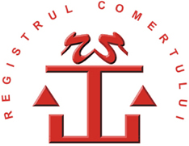 MINISTERUL JUSTIŢIEIOFICIUL NAŢIONAL AL REGISTRULUI COMERŢULUIAdresa: Bucureşti, Bd. Unirii nr. 74, Bl. J3B, sector 3; Telefon: (+40-21) 3160804, Fax: (+40-21) 3160803; Cod poştal: 030837Website: www.onrc.ro; E-mail: onrc@onrc.ro;Cod de Identificare Fiscala: 14942091;